Aufgabe 1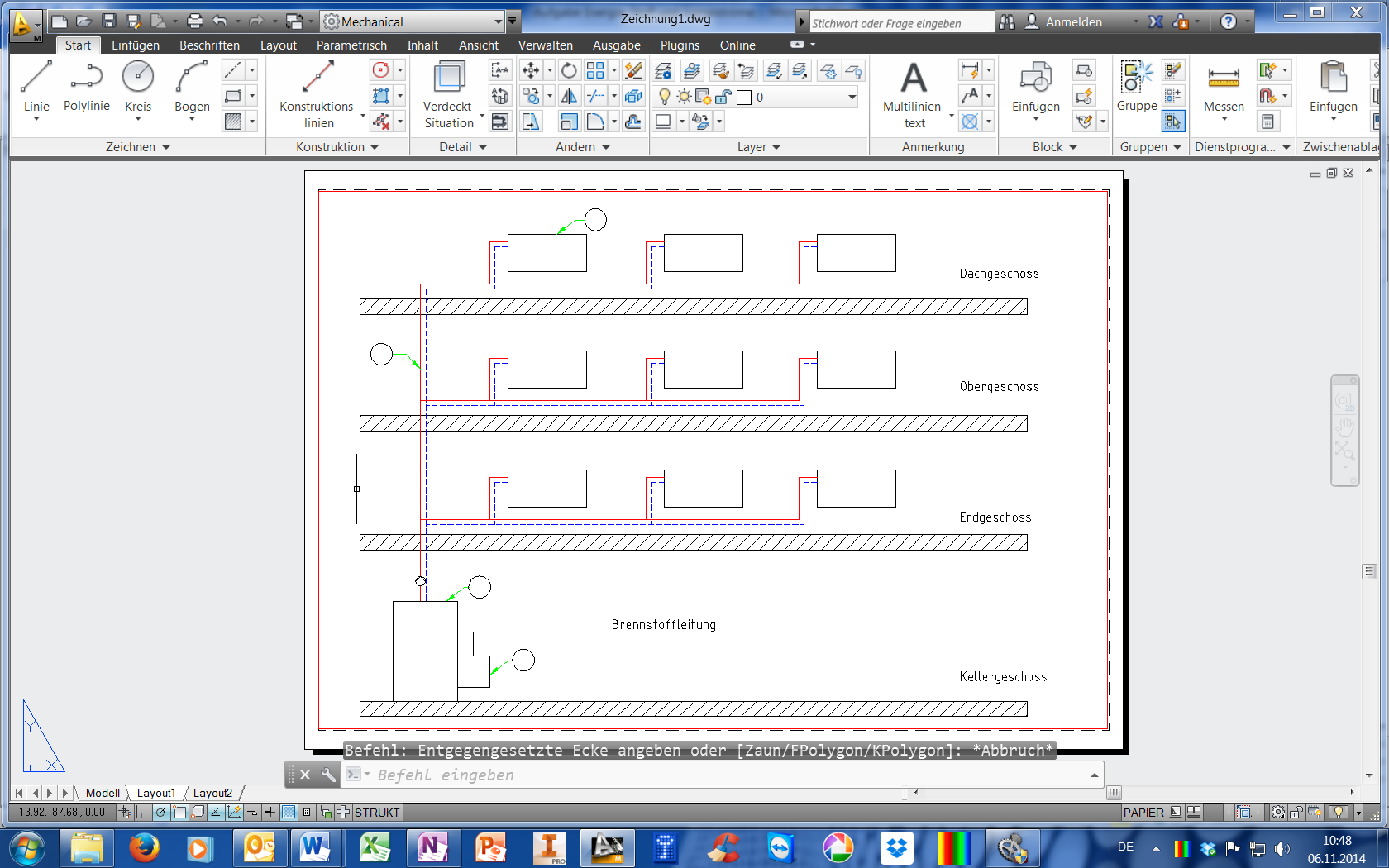 Benenne die Anlagenteile eines Heizungssystems und ordne die Begriffe den Nummern in der Skizze zu.
①Heizkessel, ②Brenner, ③Leitungssystem, ④HeizkörperAufgabe 2Ein Heizungssystem kann in folgende drei Teilsysteme unterschieden werden.+ Wärmeerzeugung,
+ Wärmeverteilung,
+ Wärmeübertrager.Kennzeichne die Systemgrenzen für diese drei Teilsysteme in der Skizze.Aufgabe 3Überlege welche Energie-, Stoff- und Signalströme über die Systemgrenze in das System Haus gelangen und welche Energie-, Stoff- und Signalströme über die Systemgrenze das Haus verlassen.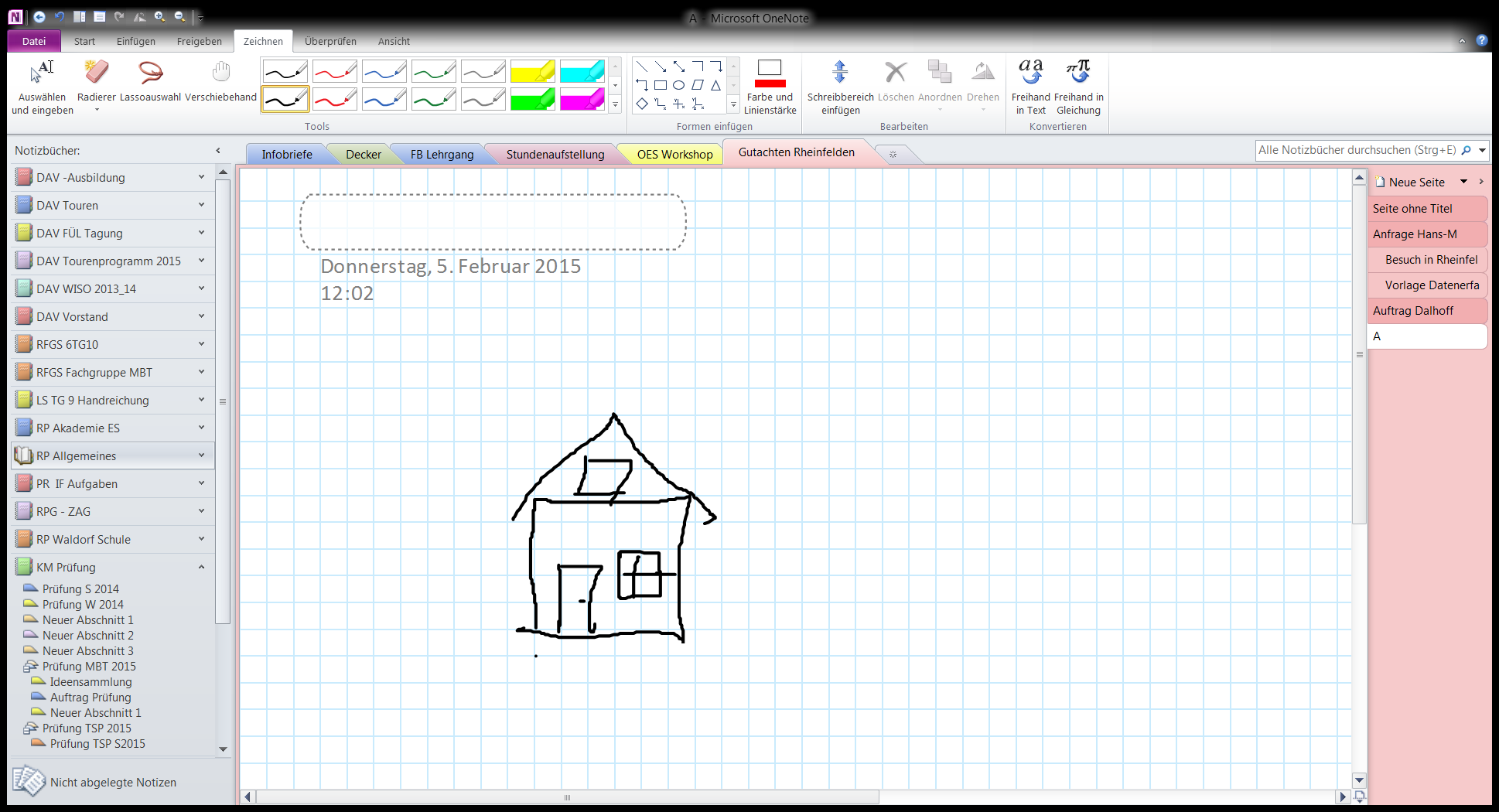 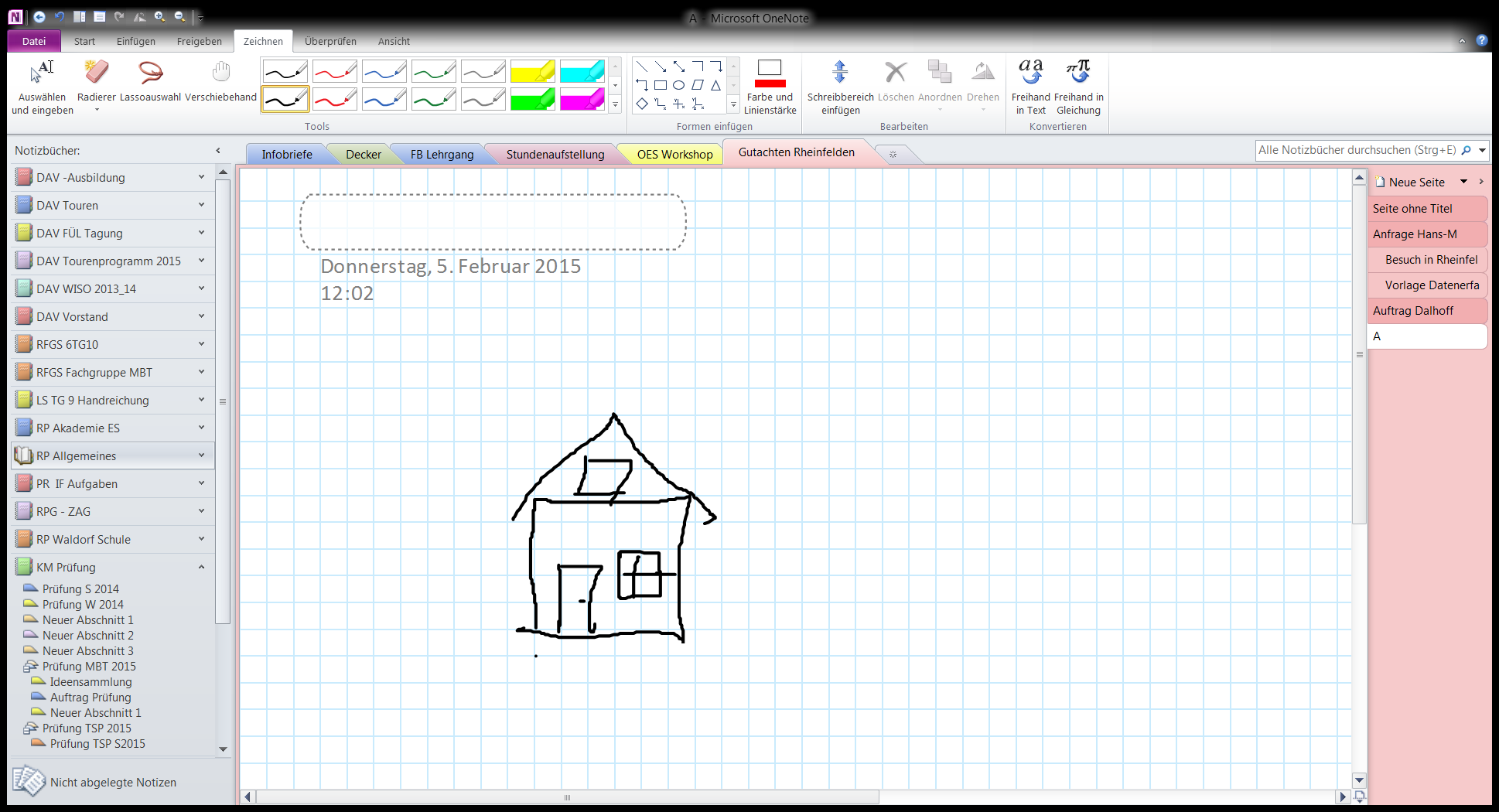 Energie inEnergie outElektrische Energie (Pumpe, Brenner)Thermische EnergieChemische Energie (Brennstoff)Stoff inStoff outErdgas oder HeizölAbgasLuftAbwasserWasserSignal inSignal outTemperaturTemperaturTelefonTelefonInternetInternet